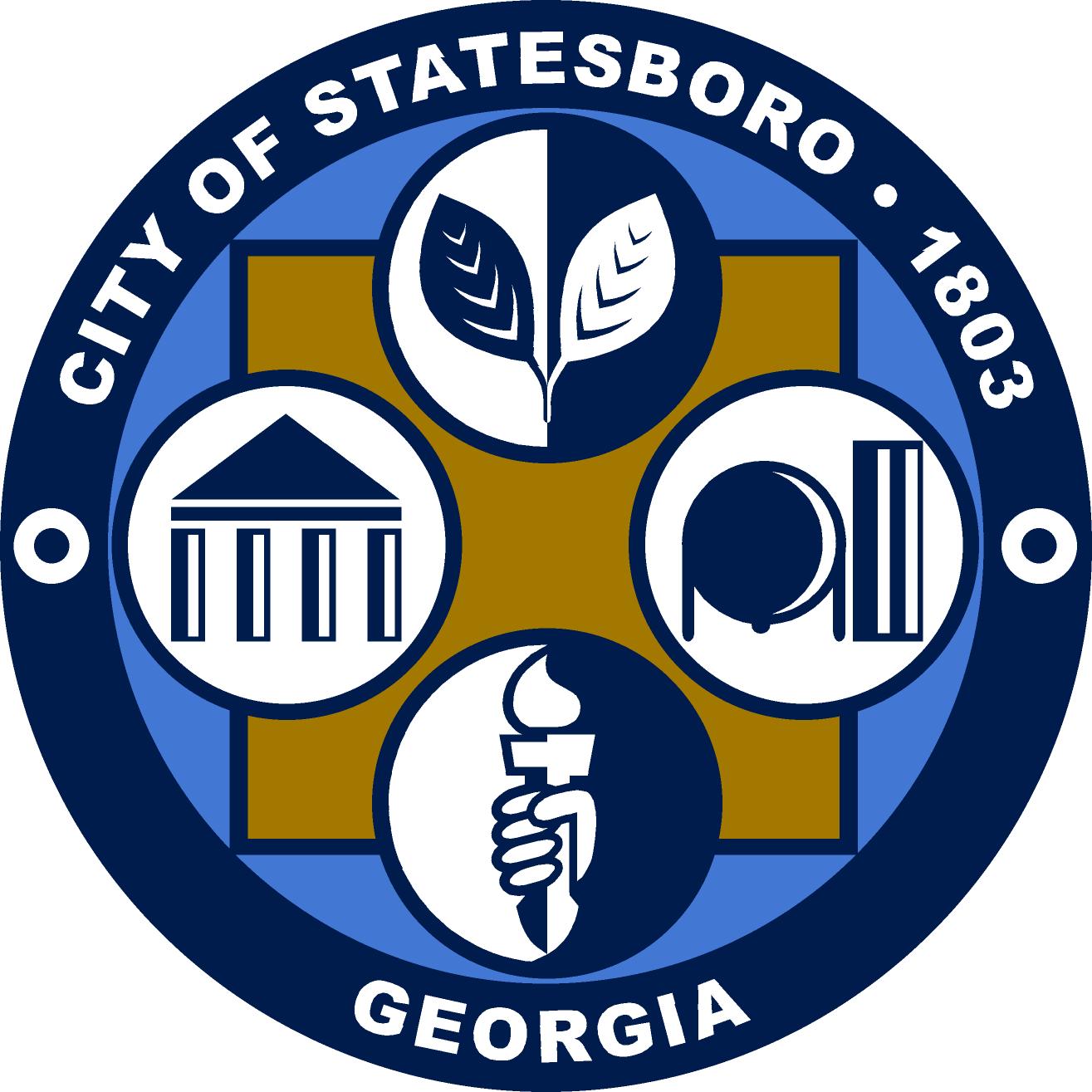 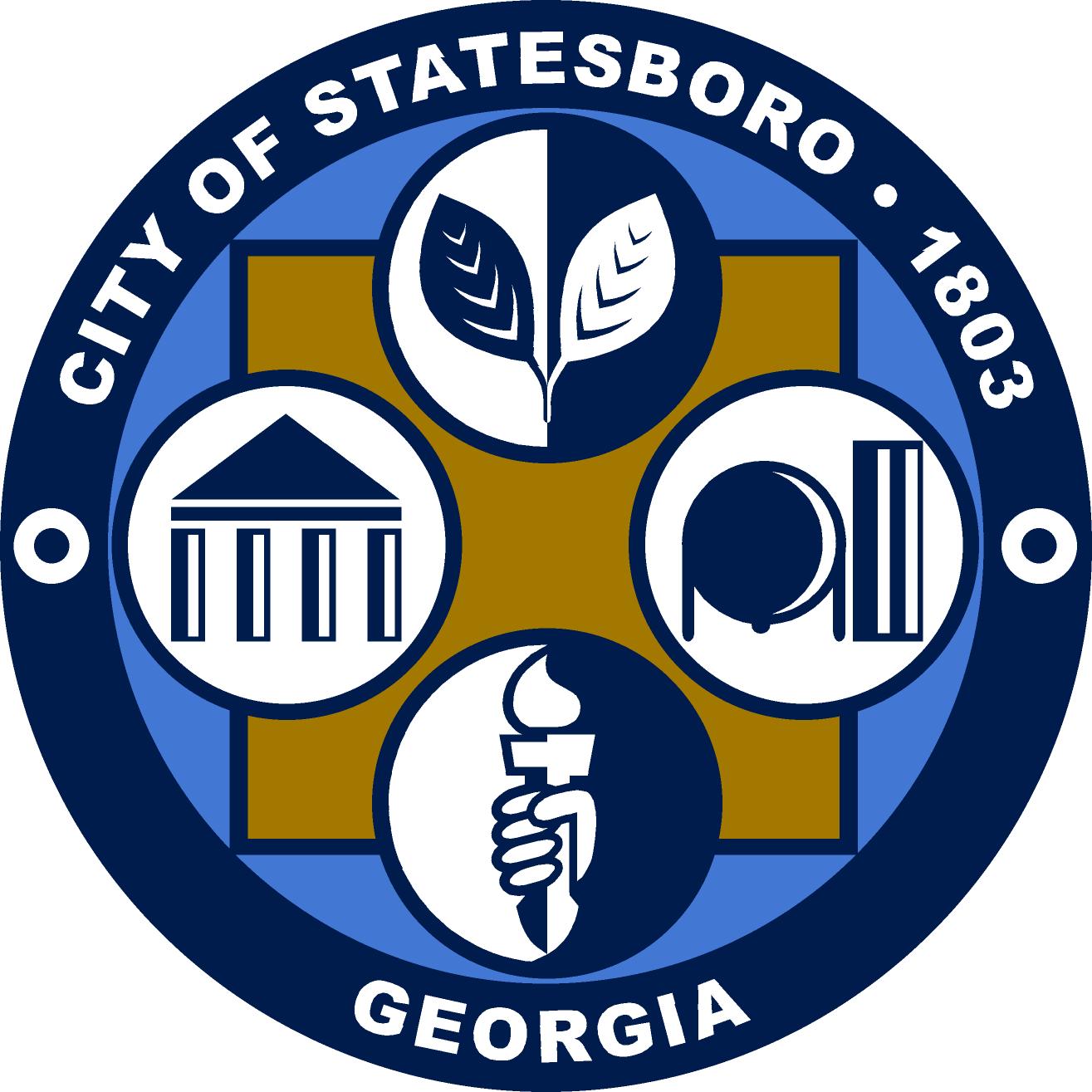 Statesboro Planning CommissionJune 2, 20155:00 P.M.City Hall Council ChamberMeeting AgendaCall to Order Motion to Approve Order of the Meeting Agenda Approval of Minutes May 5, 2015 Meeting MinutesNew BusinessDESIGN STANDARDS FOR THE DOWNTOWN STATESBORO INCENTIVE DISTRICTREVISED 2015 PC MEETING SCHEDULEAnnouncementsAdjourn